Рабочий лист к уроку«Слово в системе словарей»Найти в словарях слова, указанные для вашей группы;Сделать пояснения о каждом виде словаря (вид словаря, какие сведения в нем можно узнать, удобство/неудобство, почему не смогли найти в нем какое-нибудь слово и т.д.)Выполнить задание по куар кодуДальОжеговОрфоэпический Иностранных словАнтонимов Омонимов 1.2.О словаре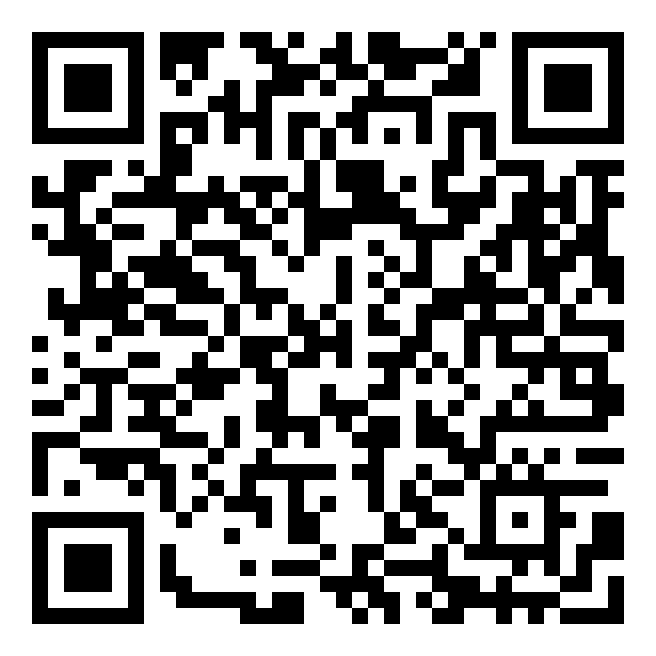 Домашнее заданиеВыбрать по три слова и проанализировать их наличие и толкование в системе словарей;Сделать вывод, почему не во всех словарях содержится каждое слово;Результаты оформить в мультимедийную презентацию или генерировать в куар кодВыбрать по три слова и проанализировать их наличие и толкование в системе словарей;Сделать вывод, почему не во всех словарях содержится каждое слово;Результаты оформить в мультимедийную презентацию или генерировать в куар кодВыбрать по три слова и проанализировать их наличие и толкование в системе словарей;Сделать вывод, почему не во всех словарях содержится каждое слово;Результаты оформить в мультимедийную презентацию или генерировать в куар кодВыбрать по три слова и проанализировать их наличие и толкование в системе словарей;Сделать вывод, почему не во всех словарях содержится каждое слово;Результаты оформить в мультимедийную презентацию или генерировать в куар кодСсылка для скачивания ГЕНЕРАТОРА КУАР КОДАhttps://qrcode.tec-it.com/ru Ссылка для скачивания ГЕНЕРАТОРА КУАР КОДАhttps://qrcode.tec-it.com/ru 